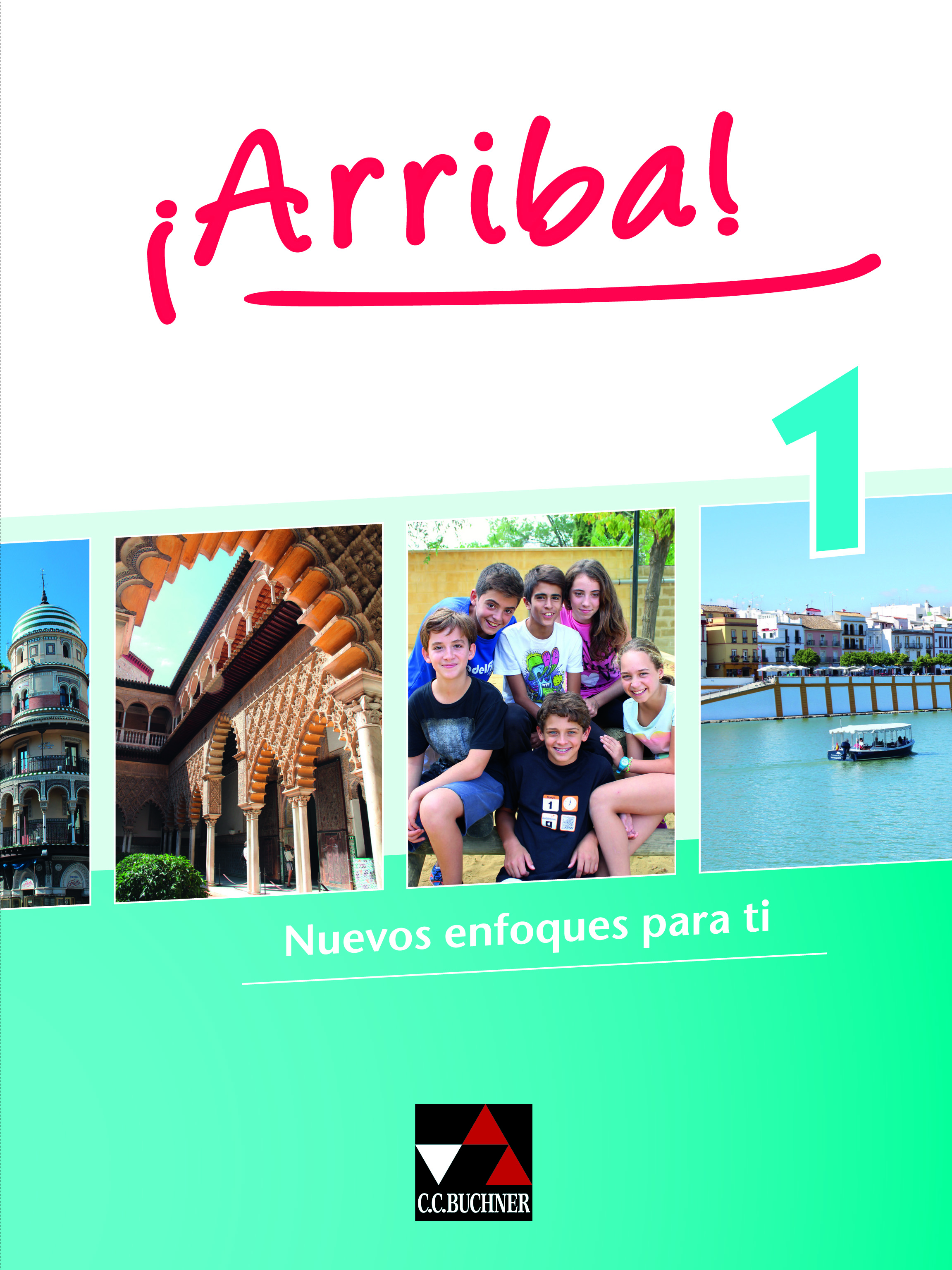 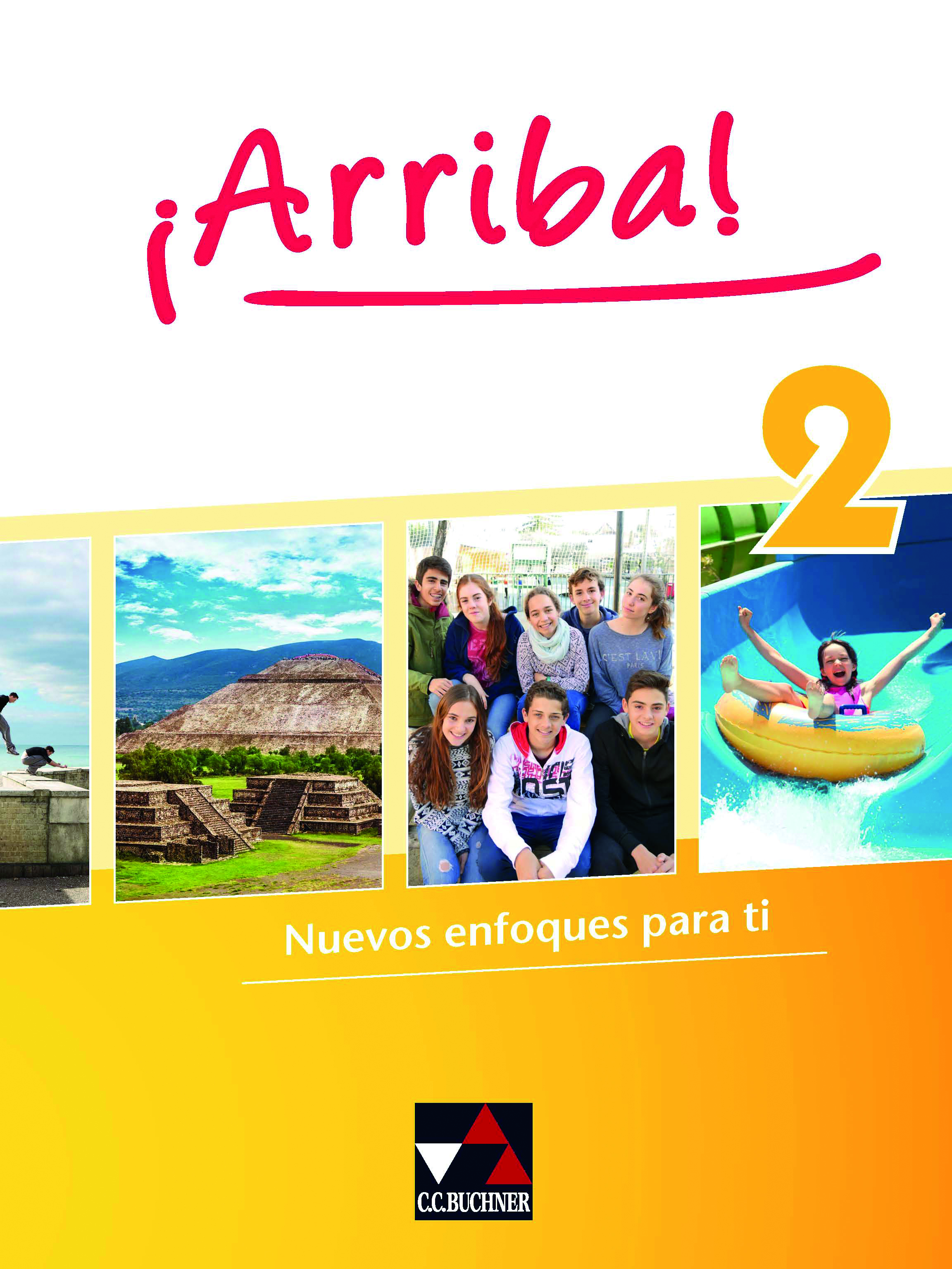 KompetenzKompetenzDie Schüler und Schülerinnen können…Die Schüler und Schülerinnen können…Übungsmöglichkeiten in ¡Arriba! 1 und ¡Arriba! 2Übungsmöglichkeiten in ¡Arriba! 1 und ¡Arriba! 2Funktionale kommunikative KompetenzenFunktionale kommunikative KompetenzenFunktionale kommunikative KompetenzenFunktionale kommunikative KompetenzenFunktionale kommunikative KompetenzenFunktionale kommunikative KompetenzenHör-/HörsehverstehenDeinfachen – ggf. auch authentischen – Hör-/Hörsehtexten mit weitgehend bekannten sprachlichen Mitteln das Thema (global) und gezielt Einzelinformationen (selektiv) entnehmen, wenn langsam, deutlich und mit Pausen oder Wiederholungen in Standardsprache zu vertrauten Alltagsthemen gesprochen wird).angeleitet visuelle Elemente, den Kontext und Hörerwartungen zum Verstehen nutzen, sowie einfache Hörtechniken anwenden und bei Verständnisschwierigkeiten weiterhin folgen[orientiert an A1/GeR]einfachen – ggf. auch authentischen – Hör-/Hörsehtexten mit weitgehend bekannten sprachlichen Mitteln das Thema (global) und gezielt Einzelinformationen (selektiv) entnehmen, wenn langsam, deutlich und mit Pausen oder Wiederholungen in Standardsprache zu vertrauten Alltagsthemen gesprochen wird).angeleitet visuelle Elemente, den Kontext und Hörerwartungen zum Verstehen nutzen, sowie einfache Hörtechniken anwenden und bei Verständnisschwierigkeiten weiterhin folgen[orientiert an A1/GeR]Audio-CD-Collection, S.11/1, S. 11/3a, S. 13/5, S. 23/1, 
S. 24/3e, S. 28/1a, S. 30/6, S. 35 ejercicio b, S. 37/1, S. 58/6b, S. 60/11a, c, S. 60/12, S. 64/2c, S. 66/6, S. 66/7, S. 68/12,  
S. 83/4, S. 86/8c, S. 95/5, S. 96/8, S. 99/2b, S. 110/Text, 
S. 111/3a, S. 114/7, S. 118/5a, S. 118/7a, S. 122/12, S. 135/10b, S. 136/6aMethodenteil: S. 193-194Audio-CD-Collection, S.11/1, S. 11/3a, S. 13/5, S. 23/1, 
S. 24/3e, S. 28/1a, S. 30/6, S. 35 ejercicio b, S. 37/1, S. 58/6b, S. 60/11a, c, S. 60/12, S. 64/2c, S. 66/6, S. 66/7, S. 68/12,  
S. 83/4, S. 86/8c, S. 95/5, S. 96/8, S. 99/2b, S. 110/Text, 
S. 111/3a, S. 114/7, S. 118/5a, S. 118/7a, S. 122/12, S. 135/10b, S. 136/6aMethodenteil: S. 193-194Hör-/HörsehverstehenEkurzen authentischen Hör-/Hörsehtexten mit einem hohen Anteil bekannter sprachlicherMittel das Thema (global) bzw. gezielt Einzelinformationen (selektiv) entnehmen, wenn langsam, deutlich und mit Pausen oder Wiederholungen in Standardsprache über vertraute Alltagsthemen gesprochen wirdzunehmend selbstständig Hypothesen zum Textinhalt bilden sowie einfache Hörtechnikenund Strategien anwendenkurzen authentischen Hör-/Hörsehtexten mit einem hohen Anteil bekannter sprachlicherMittel das Thema (global) bzw. gezielt Einzelinformationen (selektiv) entnehmen, wenn langsam, deutlich und mit Pausen oder Wiederholungen in Standardsprache über vertraute Alltagsthemen gesprochen wirdzunehmend selbstständig Hypothesen zum Textinhalt bilden sowie einfache Hörtechnikenund Strategien anwendenAudio-CD-Collection, S. 23/1, S. 40/5b, S. 43/1, S. 58/6b, 
S. 64/2c, S. 66/6, S. 66/7, S.68/ 12, S. 79/9, S. 83/4a, S. 86/8b, S. 93/1, S.97/10b, S. 102/8, S. 110/3a, S. 114/6a, S. 130/4, S. 131/5, S. 133/5, S. 133/Text, S. 134/9a, S. 139/7, S. 143/12, S. 152/6d, S. 153/8a, S. 156/3aMethodenteil: S. 193-194Audio-CD-Collection, S. 12/4, S. 13/7, S. 22/9a, S. 32/6c, S. 33/7c, S. 33/8, S. 35/2, S. 43/12d, S. 55/10c, S. 58/4, S. 60/9d, S. 70/7a, S. 79/9, S. 88/7a+b, S. 89/8d, S. 93/4, S. 97/10, S. 107/13, S. 110/4b, S. 124/9, S. 125/10, S. 129/3c, S. 131/6b Audio-CD-Collection, S. 23/1, S. 40/5b, S. 43/1, S. 58/6b, 
S. 64/2c, S. 66/6, S. 66/7, S.68/ 12, S. 79/9, S. 83/4a, S. 86/8b, S. 93/1, S.97/10b, S. 102/8, S. 110/3a, S. 114/6a, S. 130/4, S. 131/5, S. 133/5, S. 133/Text, S. 134/9a, S. 139/7, S. 143/12, S. 152/6d, S. 153/8a, S. 156/3aMethodenteil: S. 193-194Audio-CD-Collection, S. 12/4, S. 13/7, S. 22/9a, S. 32/6c, S. 33/7c, S. 33/8, S. 35/2, S. 43/12d, S. 55/10c, S. 58/4, S. 60/9d, S. 70/7a, S. 79/9, S. 88/7a+b, S. 89/8d, S. 93/4, S. 97/10, S. 107/13, S. 110/4b, S. 124/9, S. 125/10, S. 129/3c, S. 131/6b Hör-/HörsehverstehenFauthentischen Hör-/Hörsehtexten mit häufig gebrauchten Wörtern und Wendungen die Hauptaussage (global) sowie gezielt Einzelinformationen (selektiv) entnehmen, wenn über Themen mit Alltags- oder Lebensweltbezug langsam, deutlich und in Standardsprache gesprochen wird selbstständig Hypothesen bilden sowie einfache Hörtechniken und Strategien anwenden[orientiert an A2/GeR]authentischen Hör-/Hörsehtexten mit häufig gebrauchten Wörtern und Wendungen die Hauptaussage (global) sowie gezielt Einzelinformationen (selektiv) entnehmen, wenn über Themen mit Alltags- oder Lebensweltbezug langsam, deutlich und in Standardsprache gesprochen wird selbstständig Hypothesen bilden sowie einfache Hörtechniken und Strategien anwenden[orientiert an A2/GeR]Audio-CD-Collection, S. 14/10, S. 34/12, S. 51/7a, S. 55/10a+b, S. 60/9, S. 69/6, S. 87/4d, S. 127/14, S. 132/7aAudio-CD-Collection, S. 14/10, S. 34/12, S. 51/7a, S. 55/10a+b, S. 60/9, S. 69/6, S. 87/4d, S. 127/14, S. 132/7aLeseverstehenDkurzen, einfachen – auch authentischen –Texten zu vertrauten Alltagsthemen angeleitet Hauptaussagen (global) und Einzelinformationen (selektiv) entnehmen, wenn sie nur einen sehr geringen Anteil unbekannter Wörter und Wendungen enthalten und ggf. visuelle Hilfen das Verstehen unterstützenangeleitet einfache Lesetechniken sowie erste Strategien zur Bedeutungserschließung anwenden[orientiert an A1/GeR]kurzen, einfachen – auch authentischen –Texten zu vertrauten Alltagsthemen angeleitet Hauptaussagen (global) und Einzelinformationen (selektiv) entnehmen, wenn sie nur einen sehr geringen Anteil unbekannter Wörter und Wendungen enthalten und ggf. visuelle Hilfen das Verstehen unterstützenangeleitet einfache Lesetechniken sowie erste Strategien zur Bedeutungserschließung anwenden[orientiert an A1/GeR]S. 17 (Schilder), S. 42 (Plakat), S. 43 (Tafel), S. 48 (Stundenplan), S. 77 (adaptierte Website), S. 81 (Klingelschilder), S. 84 (Kalendereintrag), S. 89 (Kinoprogramm), S. 98 (Geburtstagseinladung), S. 101 (Einkaufsliste), S. 117/4a (Rechercheauftrag Speisekarte), S. 132 (Symbole auf Stadtplan), S. 153 (Wetterkarte), S. 164 (Lotterieschein)Methodenteil: S. 195-196S. 17 (Schilder), S. 42 (Plakat), S. 43 (Tafel), S. 48 (Stundenplan), S. 77 (adaptierte Website), S. 81 (Klingelschilder), S. 84 (Kalendereintrag), S. 89 (Kinoprogramm), S. 98 (Geburtstagseinladung), S. 101 (Einkaufsliste), S. 117/4a (Rechercheauftrag Speisekarte), S. 132 (Symbole auf Stadtplan), S. 153 (Wetterkarte), S. 164 (Lotterieschein)Methodenteil: S. 195-196LeseverstehenEeinfachen authentischen Texten zu vertrauten Alltagsthemen gezielt Hauptaussagen (global) und Einzelinformationen (selektiv) entnehmen, wenn sie einen geringen Anteil unbekannter Wörter und Wendungen enthaltenzunehmend selbstständig Hypothesen zum Textinhalt aufstellen und einfache Lesetechniken sowie Strategien zum Verstehen unbekannter Wörter anwendeneinfachen authentischen Texten zu vertrauten Alltagsthemen gezielt Hauptaussagen (global) und Einzelinformationen (selektiv) entnehmen, wenn sie einen geringen Anteil unbekannter Wörter und Wendungen enthaltenzunehmend selbstständig Hypothesen zum Textinhalt aufstellen und einfache Lesetechniken sowie Strategien zum Verstehen unbekannter Wörter anwendenS. 49/15, S. 61/14, S. 62/1, S. 69/13, S. 79/7, S. 86/10, 
S. 104/10, S. 109, S. 110/Text, S. 123/14, S. 128/Text, S. 150/3, S. 150/4, S. 154-155/TextMethodenteil: S. 195-196S. 11/1a, S. 17/1, S. 19/4, S. 23/14, S. 38/3, S. 42/12a, S. 43/12b, S. 50/3, S. 57/2a, S. 61/10a, S. 67/2a, S. 74/1, S. 76/4, S. 79/12, S. 85/1a, S. 92/1a, S. 104/2, S. 109/1, S. 118/1a, S. 120/3, S. 123/6a, S. 124/8a, S. 129/1, S. 131/6a S. 49/15, S. 61/14, S. 62/1, S. 69/13, S. 79/7, S. 86/10, 
S. 104/10, S. 109, S. 110/Text, S. 123/14, S. 128/Text, S. 150/3, S. 150/4, S. 154-155/TextMethodenteil: S. 195-196S. 11/1a, S. 17/1, S. 19/4, S. 23/14, S. 38/3, S. 42/12a, S. 43/12b, S. 50/3, S. 57/2a, S. 61/10a, S. 67/2a, S. 74/1, S. 76/4, S. 79/12, S. 85/1a, S. 92/1a, S. 104/2, S. 109/1, S. 118/1a, S. 120/3, S. 123/6a, S. 124/8a, S. 129/1, S. 131/6a LeseverstehenFeinfachen authentischen Texten zu vertrauten Alltagsthemen gezielt Hauptaussagen (global) und Einzelinformationen (selektiv) entnehmenzunehmend selbstständig Lesetechniken sowie Strategien zur Bedeutungserschließung anwenden[orientiert an A2/GeR]einfachen authentischen Texten zu vertrauten Alltagsthemen gezielt Hauptaussagen (global) und Einzelinformationen (selektiv) entnehmenzunehmend selbstständig Lesetechniken sowie Strategien zur Bedeutungserschließung anwenden[orientiert an A2/GeR]S. 11/2c, S. 29/3, S. 35/2, S. 48/1+2, S. 59/7a+b, S. 61/10b, S. 70/9, S. 102/1, S. 106/9, S. 132/7c, S. 133/8S. 11/2c, S. 29/3, S. 35/2, S. 48/1+2, S. 59/7a+b, S. 61/10b, S. 70/9, S. 102/1, S. 106/9, S. 132/7c, S. 133/8SprechenDialogisches SprechenDialogisches SprechenDialogisches SprechenDialogisches SprechenDialogisches SprechenSprechenDunter Verwendung geübter sprachlicher Mittel zu sehr vertrauten Alltagsthemen einen Dialog führeneinfache Fragen und Feststellungen formulieren und auf solche reagieren[orientiert an A1/GeR]unter Verwendung geübter sprachlicher Mittel zu sehr vertrauten Alltagsthemen einen Dialog führeneinfache Fragen und Feststellungen formulieren und auf solche reagieren[orientiert an A1/GeR]S. 11/2, S. 11/3b, S. 14/6c, S. 24/3c+d, S. 25/4c, S. 26/5d, S. 27/6a, S. 38/3d, S. 42/7a+b, S. 44/3, S. 45/6b, S. 55/2b, S. 59/8, S. 66/5, S. 77/5, S. 84/5a, S. 113/5, S. 118/6, S. 119/8, S. 129/2, S. 133/8b, S. 132/9c, S. 135/10b+c, S. 137/2b, S. 137/3b, S. 138/4c, S. 159/7bMethodenteil: S. 199S. 11/1c, S. 11/2b, S. 51/6cS. 11/2, S. 11/3b, S. 14/6c, S. 24/3c+d, S. 25/4c, S. 26/5d, S. 27/6a, S. 38/3d, S. 42/7a+b, S. 44/3, S. 45/6b, S. 55/2b, S. 59/8, S. 66/5, S. 77/5, S. 84/5a, S. 113/5, S. 118/6, S. 119/8, S. 129/2, S. 133/8b, S. 132/9c, S. 135/10b+c, S. 137/2b, S. 137/3b, S. 138/4c, S. 159/7bMethodenteil: S. 199S. 11/1c, S. 11/2b, S. 51/6cSprechenEin vertrauten Alltagssituationen mit vorhersehbarem Ablauf zusammenhängend sprachlich agieren und reagieren, dabei bekannte sprachliche Mittel zunehmend freier anwendenin vertrauten Alltagssituationen mit vorhersehbarem Ablauf zusammenhängend sprachlich agieren und reagieren, dabei bekannte sprachliche Mittel zunehmend freier anwendenS. 13/7c, S. 54/9c, S. 77/7b, S. 85/1c, S. 89/7c, S. 94/6a, S. 97/11b, S. 107/10, S. 131/6cS. 13/7c, S. 54/9c, S. 77/7b, S. 85/1c, S. 89/7c, S. 94/6a, S. 97/11b, S. 107/10, S. 131/6cSprechenFsich über Inhalte, Meinungen und Wünsche in vertrauten Alltagssituationen unter Verwendung einfacher sprachlicher Mittel austauschen und dabei ein Gespräch aufrechterhalten[orientiert an A2/GeR]sich über Inhalte, Meinungen und Wünsche in vertrauten Alltagssituationen unter Verwendung einfacher sprachlicher Mittel austauschen und dabei ein Gespräch aufrechterhalten[orientiert an A2/GeR]S. 34/9b, S. 51/7a, S. 66/1, S. 69/4b, S. 77/6b, S. 86/2, S. 87/4a, S. 88/6b, S. 92/2, S. 105/7b, S. 110/3b, S. 118/2c, S. 126/11d, S. 129/3d S. 34/9b, S. 51/7a, S. 66/1, S. 69/4b, S. 77/6b, S. 86/2, S. 87/4a, S. 88/6b, S. 92/2, S. 105/7b, S. 110/3b, S. 118/2c, S. 126/11d, S. 129/3d SprechenMonologisches Sprechen	Monologisches Sprechen	Monologisches Sprechen	Monologisches Sprechen	Monologisches Sprechen	SprechenDgrundlegende Informationen über vertraute Alltagsthemen unter Verwendung einfacher geübter sprachlicher Mittel nach Vorbereitung zusammenhängend vortragen[orientiert an A1/GeR]grundlegende Informationen über vertraute Alltagsthemen unter Verwendung einfacher geübter sprachlicher Mittel nach Vorbereitung zusammenhängend vortragen[orientiert an A1/GeR]S. 18/4, S. 28/1, S. 30/7, S. 31/11, S. 43/1c, S. 67/8b, S. 76/4a, S. 132/6e+f,  S. 139/5, S.149/9, S. 151/4c+d, S. 152/6c, S. 153/9bMethodenteil: S. 198-199S. 56/1a, S. 68/3bS. 18/4, S. 28/1, S. 30/7, S. 31/11, S. 43/1c, S. 67/8b, S. 76/4a, S. 132/6e+f,  S. 139/5, S.149/9, S. 151/4c+d, S. 152/6c, S. 153/9bMethodenteil: S. 198-199S. 56/1a, S. 68/3bSprechenEmit einfachen sprachlichen Mitteln über vertraute Alltagsthemen zunehmend frei zusammenhängend sprechenmit einfachen sprachlichen Mitteln über vertraute Alltagsthemen zunehmend frei zusammenhängend sprechenS. 49/2d, S. 52/8a, S. 54/9d, S. 58/5b, S. 63/Tu reto 2, S. 75/3a, S. 78/8a, S. 83/1, S. 83/2, S. 87/4c, S. 92/1b, S. 104/4, S. 111/6b, S. 112/8 S. 49/2d, S. 52/8a, S. 54/9d, S. 58/5b, S. 63/Tu reto 2, S. 75/3a, S. 78/8a, S. 83/1, S. 83/2, S. 87/4c, S. 92/1b, S. 104/4, S. 111/6b, S. 112/8 SprechenFmit einfachen sprachlichen Mitteln unvorbereitet über vertraute Alltagsthemen zusammenhängend sprecheneinfache kurze Vorträge zu Alltagsthemen halten, dabei auch Meinungen und Gründeanführen sowie auf einfache Nachfragen reagieren[orientiert an A2/GeR]mit einfachen sprachlichen Mitteln unvorbereitet über vertraute Alltagsthemen zusammenhängend sprecheneinfache kurze Vorträge zu Alltagsthemen halten, dabei auch Meinungen und Gründeanführen sowie auf einfache Nachfragen reagieren[orientiert an A2/GeR]S. 12/3, S. 55/10a, S. 56/1b+c, S. 59/6a, S. 70/7b, S. 70/8, S. 72/11c, S. 88/6c, S. 118/1bMethodenteil: S. 164-166S. 12/3, S. 55/10a, S. 56/1b+c, S. 59/6a, S. 70/7b, S. 70/8, S. 72/11c, S. 88/6c, S. 118/1bMethodenteil: S. 164-166SchreibenDmit einfachen vertrauten sprachlichen Mitteln kurze, vorbereitete Texte zu Alltagsthemen verfassenunter Anleitung Schreibprozesse durch das Sammeln von Ideen und Wortmaterial vorbereiten[orientiert an A1/GeR]mit einfachen vertrauten sprachlichen Mitteln kurze, vorbereitete Texte zu Alltagsthemen verfassenunter Anleitung Schreibprozesse durch das Sammeln von Ideen und Wortmaterial vorbereiten[orientiert an A1/GeR]S. 14/8, S. 19/5b, S. 27/8, S. 30/8 (+S. 170, +S. 185), S. 41/7b, S. 57/6a, S. 58/7c, S. 68/12b, S. 80/10, S. 85/6b, S. 95/6, S. 115/9, S. 122/12c, S. 129/2b, S. 132/6c, d, S. 133/8c, S. 134/9d, S. 143/13b, S. 153/9a (+S. 192) Methodenteil: S. 197-198S. 14/8, S. 19/5b, S. 27/8, S. 30/8 (+S. 170, +S. 185), S. 41/7b, S. 57/6a, S. 58/7c, S. 68/12b, S. 80/10, S. 85/6b, S. 95/6, S. 115/9, S. 122/12c, S. 129/2b, S. 132/6c, d, S. 133/8c, S. 134/9d, S. 143/13b, S. 153/9a (+S. 192) Methodenteil: S. 197-198SchreibenEmit vertrauten sprachlichen Mitteln kurze zusammenhängende Texte zu Alltagsthemen verfassen und dabei einige elementare Textsortenmerkmale beachtenunter Anleitung ihren Schreibprozess vorbereiten und ihre Texte nach ausgewählten Kriterien überarbeitenmit vertrauten sprachlichen Mitteln kurze zusammenhängende Texte zu Alltagsthemen verfassen und dabei einige elementare Textsortenmerkmale beachtenunter Anleitung ihren Schreibprozess vorbereiten und ihre Texte nach ausgewählten Kriterien überarbeitenS. 67/10 (+S. 187), S. 68/11, S. 69/13b (+S. 176), S. 80/10, 
S. 86/9, S. 95/5b, S. 99/3a, S. 101/5 (+S. 190), S. 113/5c, 
S. 117/4b, S. 135/11, S. 141/9, S. 143/13b, S. 152/6d, S. 153/8 (+S. 184), S. 159/7, S. 159/8Methodenteil: S. 197-198S. 12/5, S. 20/5c, S. 21/8, S. 33/7b, S. 34/9b, S. 49/2b, S. 51/6b, S. 54/9b, S. 55/10c, S. 60/9c, S. 92/1c, S. 126/11c, S. 132/7bS. 67/10 (+S. 187), S. 68/11, S. 69/13b (+S. 176), S. 80/10, 
S. 86/9, S. 95/5b, S. 99/3a, S. 101/5 (+S. 190), S. 113/5c, 
S. 117/4b, S. 135/11, S. 141/9, S. 143/13b, S. 152/6d, S. 153/8 (+S. 184), S. 159/7, S. 159/8Methodenteil: S. 197-198S. 12/5, S. 20/5c, S. 21/8, S. 33/7b, S. 34/9b, S. 49/2b, S. 51/6b, S. 54/9b, S. 55/10c, S. 60/9c, S. 92/1c, S. 126/11c, S. 132/7bFmit vertrauten sprachlichen Mitteln zusammenhängende Texte zu Alltagsthemen verfassen, dabei elementare Textsortenmerkmale beachten und einfache Mittel der Strukturierung verwendenunter Anleitung ihren Schreibprozess vorbereiten, steuern und ihre Texte überarbeiten[orientiert an A2/GeR]mit vertrauten sprachlichen Mitteln zusammenhängende Texte zu Alltagsthemen verfassen, dabei elementare Textsortenmerkmale beachten und einfache Mittel der Strukturierung verwendenunter Anleitung ihren Schreibprozess vorbereiten, steuern und ihre Texte überarbeiten[orientiert an A2/GeR]S. 22/10, S. 34/11, S. 42/11, S. 43/12e, S. 49/2c, S. 50/4, S. 50/5, S. 55/10b, S. 57/2d, S. 58/5b, S. 60/8b, S. 61/11, S. 69/6, S. 72/11b, S. 75/2c, S. 76/5b, S. 77/7, S. 86/3d, S. 92/3, S. 97/9, S. 105/5, S. 106/8, S. 107/11, S. 110/3b, S. 118/1, S. 118/2a, S. 121/4, S. 123/6b, S. 124/8b, S. 126/13, S. 129/2 S. 22/10, S. 34/11, S. 42/11, S. 43/12e, S. 49/2c, S. 50/4, S. 50/5, S. 55/10b, S. 57/2d, S. 58/5b, S. 60/8b, S. 61/11, S. 69/6, S. 72/11b, S. 75/2c, S. 76/5b, S. 77/7, S. 86/3d, S. 92/3, S. 97/9, S. 105/5, S. 106/8, S. 107/11, S. 110/3b, S. 118/1, S. 118/2a, S. 121/4, S. 123/6b, S. 124/8b, S. 126/13, S. 129/2 SprachmittlungB
CDeinzelne, sprachlich einfach erschließbare Informationen aus Texten zu vertrauten Alltagssituationen adressaten- und situationsangemessen auswählen und sinngemäß mündlich und zunehmend schriftlich in die jeweils andere Sprache übertragenzunehmend den Unterschied zwischen Sprachmittlung und Übersetzung erkennen und damit umgeheneinzelne, sprachlich einfach erschließbare Informationen aus Texten zu vertrauten Alltagssituationen adressaten- und situationsangemessen auswählen und sinngemäß mündlich und zunehmend schriftlich in die jeweils andere Sprache übertragenzunehmend den Unterschied zwischen Sprachmittlung und Übersetzung erkennen und damit umgehenS. 30/10, S. 40/6, S. 79/7e, S. 87/11d, S. 122/12d, S. 122/13b, S. 158/6Methodenteil: S. 200S. 30/10, S. 40/6, S. 79/7e, S. 87/11d, S. 122/12d, S. 122/13b, S. 158/6Methodenteil: S. 200SprachmittlungEFeinfach zu entnehmende Informationen aus authentischen Texten zu vertrauten Alltagssituationen und -themen adressaten- und situationsangemessen sinngemäß in die jeweils andere Sprache übertragengrundlegende Techniken der lexikalischen Umschreibung und syntaktischen Vereinfachung anwendeneinfach zu entnehmende Informationen aus authentischen Texten zu vertrauten Alltagssituationen und -themen adressaten- und situationsangemessen sinngemäß in die jeweils andere Sprache übertragengrundlegende Techniken der lexikalischen Umschreibung und syntaktischen Vereinfachung anwendenS. 30/10, S. 40/6, S. 69/13a (+ S. 175), S. 87/11d, S. 105/12a (+ S. 181), S. 118/5b, S. 122/12d, S. 122/13b, S. 134/9b, 
S. 142/11, S. 156/3b, S. 158/6Methodenteil: S. 200S. 23/12, S. 43/12c, S. 59/7, S. 69/5, S. 79/10, S. 92/3, S. 107/12, S. 110/5, S. 121/4, S. 127/14, S. 129/2, S. 131/6dS. 30/10, S. 40/6, S. 69/13a (+ S. 175), S. 87/11d, S. 105/12a (+ S. 181), S. 118/5b, S. 122/12d, S. 122/13b, S. 134/9b, 
S. 142/11, S. 156/3b, S. 158/6Methodenteil: S. 200S. 23/12, S. 43/12c, S. 59/7, S. 69/5, S. 79/10, S. 92/3, S. 107/12, S. 110/5, S. 121/4, S. 127/14, S. 129/2, S. 131/6dVerfügen über sprachliche Mittel: Wortschatz, Grammatik, Orthografie, Aussprache, Prosodie (Akzentsetzung undIntonation)Dein elementares Repertoire an sprachlichen Mitteln, die sich auf sprachlich vorbereiteteAlltagssituationen und -themen beziehen, verständlich und angemessen anwenden[orientiert an A1/GeR]ein elementares Repertoire an sprachlichen Mitteln, die sich auf sprachlich vorbereiteteAlltagssituationen und -themen beziehen, verständlich und angemessen anwenden[orientiert an A1/GeR]S. 11/2, S. 12/4, S. 13/5, S. 14/6, S. 14/7, S. 14/8, S. 17/2, 
S. 18/3, S. 18/4, S. 24/3a, S. 25/4, S. 26/5, S. 26/6, S. 26/7, S. 27/8, S. 29/3, S. 29/4, S. 30/7, S. 30/8, S. 31/11, S. 32, S. 35/ejercicio a, S. 37/1 (+ S. 170), S. 38/3a, c, d, S. 39/4, S. 43/1b, c, S. 44/3, S. 44/5, S. 44/6, S. 45/7a, S. 46/8, S. 46/9, S. 47/10a, c, S. 47/11, S. 48/12, S. 48/13, S. 50, S. 57/4 (+ S. 172), S. 57/5 (+ S. 173), S. 59/8, S. 59/10 (+ S. 173), S. 60/11, S. 65/4, S. 66/5, S. 67/8, S. 68/11, S. 69/13b, S. 70, S. 73, S. 74, S. 75/2 (+ S. 176), S. 76/3 (+ S. 176, + S. 188), S. 76/4 (+ S. 188), S. 77/5 (+ S. 177), S. 78/6, S. 79/7d, S. 79/8, S. 79/9, S. 80/10, S. 82/3, S. 84/5, S. 85/6 (+ S. 177), S. 86/9, S. 88, S. 89, S. 94/3, S. 95/5b, S. 95/6b, S. 96/7c, S. 100/3b, S. 101/5, S. 122/12, S. 106, S. 132/6c, S. 133/8, S. 138/4c, S. 141/9, S. 143/12b, S. 144, S. 149/2c, S. 152/5b, Redemittel S. 245-247S. 11/2, S. 12/4, S. 13/5, S. 14/6, S. 14/7, S. 14/8, S. 17/2, 
S. 18/3, S. 18/4, S. 24/3a, S. 25/4, S. 26/5, S. 26/6, S. 26/7, S. 27/8, S. 29/3, S. 29/4, S. 30/7, S. 30/8, S. 31/11, S. 32, S. 35/ejercicio a, S. 37/1 (+ S. 170), S. 38/3a, c, d, S. 39/4, S. 43/1b, c, S. 44/3, S. 44/5, S. 44/6, S. 45/7a, S. 46/8, S. 46/9, S. 47/10a, c, S. 47/11, S. 48/12, S. 48/13, S. 50, S. 57/4 (+ S. 172), S. 57/5 (+ S. 173), S. 59/8, S. 59/10 (+ S. 173), S. 60/11, S. 65/4, S. 66/5, S. 67/8, S. 68/11, S. 69/13b, S. 70, S. 73, S. 74, S. 75/2 (+ S. 176), S. 76/3 (+ S. 176, + S. 188), S. 76/4 (+ S. 188), S. 77/5 (+ S. 177), S. 78/6, S. 79/7d, S. 79/8, S. 79/9, S. 80/10, S. 82/3, S. 84/5, S. 85/6 (+ S. 177), S. 86/9, S. 88, S. 89, S. 94/3, S. 95/5b, S. 95/6b, S. 96/7c, S. 100/3b, S. 101/5, S. 122/12, S. 106, S. 132/6c, S. 133/8, S. 138/4c, S. 141/9, S. 143/12b, S. 144, S. 149/2c, S. 152/5b, Redemittel S. 245-247Verfügen über sprachliche Mittel: Wortschatz, Grammatik, Orthografie, Aussprache, Prosodie (Akzentsetzung undIntonation)Ein vertrauten Alltagssituationen und zu bekannten Themen zunehmend spontan sprachlich agieren und dabei erlernte sprachliche Mittel angemessen anwendenin vertrauten Alltagssituationen und zu bekannten Themen zunehmend spontan sprachlich agieren und dabei erlernte sprachliche Mittel angemessen anwendenS. 85/7, S. 88, S. 94/3, S. 100/4, S. 102/7a, b (+ S. 180), S. 103/9 (+ S. 181), S. 106, S.111/3, S. 113/5, S. 114/7, S. 115/9, 
S. 118/6, S. 121/11 (+ S. 182), S. 122/13a, S. 124, S. 134/9d, 
S. 135/10, S. 152/5b, S. 152/6, S. 154, S. 155, S. 156/1, S. 157/4, S. 158/5, S. 159/7, S. 159/8S. 11/2b (+ S. 142), S. 13/6b (+ 157), S. 14/8 (+ 143), S. 14/9 (+ S. 143), S. 15/11S. 85/7, S. 88, S. 94/3, S. 100/4, S. 102/7a, b (+ S. 180), S. 103/9 (+ S. 181), S. 106, S.111/3, S. 113/5, S. 114/7, S. 115/9, 
S. 118/6, S. 121/11 (+ S. 182), S. 122/13a, S. 124, S. 134/9d, 
S. 135/10, S. 152/5b, S. 152/6, S. 154, S. 155, S. 156/1, S. 157/4, S. 158/5, S. 159/7, S. 159/8S. 11/2b (+ S. 142), S. 13/6b (+ 157), S. 14/8 (+ 143), S. 14/9 (+ S. 143), S. 15/11Fin vertrauten Alltagssituationen und zu bekannten Themen erfolgreich sprachlich agieren und bei der Verwendung eines größer werdenden Repertoires sprachlicher Mittel zunehmend Sicherheit erlangen[orientiert an A2/GeR]in vertrauten Alltagssituationen und zu bekannten Themen erfolgreich sprachlich agieren und bei der Verwendung eines größer werdenden Repertoires sprachlicher Mittel zunehmend Sicherheit erlangen[orientiert an A2/GeR]S. 17/2, S. 20/5 (+ S. 20), S. 20/6, S. 21/7, S. 21/8 (+ S. 144), S. 28/1 (+ S. 158), S. 29/2 (+ S. 158), S. 32/6 (+ S. 158), S. 33/9, S. 35/2, S. 38/4 (+ S. 145), S. 39/5, S. 39/6, S. 39/7 (+ S. 145), S. 40/8+9, S. 41/10, S. 42/11 (+ S. 158), S. 43/12b (+ S. 158), S. 48/1 (+ S. 146), S. 50/4, S. 51/6d, S. 51/7, S. 54/9, S. 57/2c, S. 68/3, S. 69/4, S. 71/9b, S. 73/13a+c, S. 75/3, S. 76/5 (+149), S. 79/10, S. 86/2, S. 87/4, S. 88/5, S. 88/7 (+ 151), S. 92/1c, S. 92/2b, S. 96/5, S. 96/7, S. 97/9, S. 104/3 (+ 152), S. 105/5, S. 105/6, S. 105/7, S. 107/12 (+ S. 153), S. 109/2 (+ S. 153), S. 112/8, S. 121/4, S. 125/11 (+ S. 156), S. 130/6S. 17/2, S. 20/5 (+ S. 20), S. 20/6, S. 21/7, S. 21/8 (+ S. 144), S. 28/1 (+ S. 158), S. 29/2 (+ S. 158), S. 32/6 (+ S. 158), S. 33/9, S. 35/2, S. 38/4 (+ S. 145), S. 39/5, S. 39/6, S. 39/7 (+ S. 145), S. 40/8+9, S. 41/10, S. 42/11 (+ S. 158), S. 43/12b (+ S. 158), S. 48/1 (+ S. 146), S. 50/4, S. 51/6d, S. 51/7, S. 54/9, S. 57/2c, S. 68/3, S. 69/4, S. 71/9b, S. 73/13a+c, S. 75/3, S. 76/5 (+149), S. 79/10, S. 86/2, S. 87/4, S. 88/5, S. 88/7 (+ 151), S. 92/1c, S. 92/2b, S. 96/5, S. 96/7, S. 97/9, S. 104/3 (+ 152), S. 105/5, S. 105/6, S. 105/7, S. 107/12 (+ S. 153), S. 109/2 (+ S. 153), S. 112/8, S. 121/4, S. 125/11 (+ S. 156), S. 130/6Interkulturelle kommunikative KompetenzInterkulturelle kommunikative KompetenzInterkulturelle kommunikative KompetenzInterkulturelle kommunikative KompetenzInterkulturelle kommunikative KompetenzInterkulturelle kommunikative KompetenzAB C Dlandeskundliche Gegebenheiten der jeweiligen Zielsprachenländer wahrnehmen, diese mit ihrer eigenen Kultur vergleichen und sich exemplarisch soziokulturelles Wissen aneignenFremdem und Ungewohntem offen und interessiert begegnen, Unterschiede wahrnehmen sowie sich auf interkulturelle Begegnungssituationen einlassenelementare kulturspezifische Sprach- und Verhaltensmuster unter Anleitung erkennen und in Alltagssituationen zunehmend angemessen agierenlandeskundliche Gegebenheiten der jeweiligen Zielsprachenländer wahrnehmen, diese mit ihrer eigenen Kultur vergleichen und sich exemplarisch soziokulturelles Wissen aneignenFremdem und Ungewohntem offen und interessiert begegnen, Unterschiede wahrnehmen sowie sich auf interkulturelle Begegnungssituationen einlassenelementare kulturspezifische Sprach- und Verhaltensmuster unter Anleitung erkennen und in Alltagssituationen zunehmend angemessen agierenLektionstexte, Blogeinträge, S. 14/6, S. 14/7, S. 23/2, S. 57/4, S. 64/3, S. 65/4, S. 66/5, S. 67/9, S. 69/14, S. 82/1, S. 83/4b, c, S. 94/3, S. 95/5b, S. 100/4, S. 102/6b, S. 105/11, S. 117/2b, S. 117/4b, S. 118/7b, S. 133/8c, S. 135/11, S. 136/1, S. 140/8a, S. 141/9, S. 152/7, Infoblasen: S. 13, S. 26, S. 78, S.86, S. 99, S. 112Lektionstexte, Blogeinträge, S. 14/6, S. 14/7, S. 23/2, S. 57/4, S. 64/3, S. 65/4, S. 66/5, S. 67/9, S. 69/14, S. 82/1, S. 83/4b, c, S. 94/3, S. 95/5b, S. 100/4, S. 102/6b, S. 105/11, S. 117/2b, S. 117/4b, S. 118/7b, S. 133/8c, S. 135/11, S. 136/1, S. 140/8a, S. 141/9, S. 152/7, Infoblasen: S. 13, S. 26, S. 78, S.86, S. 99, S. 112EFGHihr soziokulturelles Orientierungswissen zunehmend selbstständig erweitern, neue Informationen einordnen und dabei Stereotype zunehmend kritisch hinterfragensich offen mit kulturspezifischen Wertvorstellungen und Handlungsweisen in den Zielsprachenländern reflektierend auseinandersetzen und diese mit ihren persönlichen kulturell und/oder sozial bedingten Erfahrungen vergleichenin Begegnungssituationen zunehmend sprachlich und kulturell angemessen agieren, mit anderen Perspektiven umgehen, ggf. Unstimmigkeiten aushalten und reflektiert Entscheidungen treffenihr soziokulturelles Orientierungswissen zunehmend selbstständig erweitern, neue Informationen einordnen und dabei Stereotype zunehmend kritisch hinterfragensich offen mit kulturspezifischen Wertvorstellungen und Handlungsweisen in den Zielsprachenländern reflektierend auseinandersetzen und diese mit ihren persönlichen kulturell und/oder sozial bedingten Erfahrungen vergleichenin Begegnungssituationen zunehmend sprachlich und kulturell angemessen agieren, mit anderen Perspektiven umgehen, ggf. Unstimmigkeiten aushalten und reflektiert Entscheidungen treffenLektionstexte, Blogeinträge, S. 69/13, S. 80/10, S. 86/10b, 
S. 101/5, S. 113/5c, d, S. 114/6, S. 141/9Lektionstexte, Blogeinträge, Ausschnitte aus Artikeln und Internetseiten, Postkarten, Chats, Infoblasen (S. 19, 42, 43, 70, 74), S. 14/10, S. 15/12, S. 23/11, S. 43/12c, S. 49/2c, S. 87/4, S. 90/9, S. 92/2a, S. 97/10 S. 97/11, S. 113/10a, S. 118/2b, S. 118/2c, S. 121/4, S. 127/15, S. 129/2, S. 130/4, S. 131/6d, Suplemento: S. 138, S. 140/4, S. 141Lektionstexte, Blogeinträge, S. 69/13, S. 80/10, S. 86/10b, 
S. 101/5, S. 113/5c, d, S. 114/6, S. 141/9Lektionstexte, Blogeinträge, Ausschnitte aus Artikeln und Internetseiten, Postkarten, Chats, Infoblasen (S. 19, 42, 43, 70, 74), S. 14/10, S. 15/12, S. 23/11, S. 43/12c, S. 49/2c, S. 87/4, S. 90/9, S. 92/2a, S. 97/10 S. 97/11, S. 113/10a, S. 118/2b, S. 118/2c, S. 121/4, S. 127/15, S. 129/2, S. 130/4, S. 131/6d, Suplemento: S. 138, S. 140/4, S. 141Text- und MedienkompetenzText- und MedienkompetenzText- und MedienkompetenzText- und MedienkompetenzText- und MedienkompetenzText- und MedienkompetenzCDihre Vorkenntnisse und Erfahrungen zu Texten nutzen, um angeleitet Rückschlüsse über Inhalt und Funktion von fremdsprachigen Texten zu ziehenvertraute Textsorten benennen und mithilfe von Vorlagen produzierenbekannte digitale und analoge Medien zur Informationsbeschaffung und Textproduktion unter Anleitung nutzeneinfache Präsentationsformen unter Anleitung verwendenihre Vorkenntnisse und Erfahrungen zu Texten nutzen, um angeleitet Rückschlüsse über Inhalt und Funktion von fremdsprachigen Texten zu ziehenvertraute Textsorten benennen und mithilfe von Vorlagen produzierenbekannte digitale und analoge Medien zur Informationsbeschaffung und Textproduktion unter Anleitung nutzeneinfache Präsentationsformen unter Anleitung verwendenAuftaktseiten, Lektionstexte, S. 16/1, S. 44/6a, S. 48/13, S.49/16b, S. 61/14, S. 62/1, S. 75/1, S. 76/1a, S. 84/5a, 
S. 86/10a, S. 98/1, S. 132/6, S. 138/4b, S. 140/1b, S. 150/4a, 
S. 153/7bMethodenteil: S. 195Auftaktseiten, Lektionstexte, S. 16/1, S. 44/6a, S. 48/13, S.49/16b, S. 61/14, S. 62/1, S. 75/1, S. 76/1a, S. 84/5a, 
S. 86/10a, S. 98/1, S. 132/6, S. 138/4b, S. 140/1b, S. 150/4a, 
S. 153/7bMethodenteil: S. 195EFGmithilfe sprachlichen, inhaltlichen sowie textsortenspezifischen Wissens einfache, auf ihre Lebenswelt bezogene literarische Texte, Sachtexte, diskontinuierliche Texte und mediale Präsentationen aufgabenbezogen erschließenKenntnisse über wesentliche Merkmale einer zunehmenden Anzahl verbreiteter Textsortenbei der eigenen Textproduktion anwendensich in kreativen Aufgaben mit den Perspektiven und Handlungsmustern von Personen, Charakteren und Figuren, die ihrer Lebenswelt nahestehen, auseinandersetzen und ggf. einen Perspektivwechsel vollziehendigitale und analoge Medien weitgehend selbstständig zur Informationsbeschaffung und Textproduktion nutzenPräsentationsformen zunehmend selbstständig und funktional in Bezug auf einfache Inhalte anwendenmithilfe sprachlichen, inhaltlichen sowie textsortenspezifischen Wissens einfache, auf ihre Lebenswelt bezogene literarische Texte, Sachtexte, diskontinuierliche Texte und mediale Präsentationen aufgabenbezogen erschließenKenntnisse über wesentliche Merkmale einer zunehmenden Anzahl verbreiteter Textsortenbei der eigenen Textproduktion anwendensich in kreativen Aufgaben mit den Perspektiven und Handlungsmustern von Personen, Charakteren und Figuren, die ihrer Lebenswelt nahestehen, auseinandersetzen und ggf. einen Perspektivwechsel vollziehendigitale und analoge Medien weitgehend selbstständig zur Informationsbeschaffung und Textproduktion nutzenPräsentationsformen zunehmend selbstständig und funktional in Bezug auf einfache Inhalte anwendenAuftaktseiten, Lektionstexte, S. 37/2, S. 43/1b, S. 55/1, 
S. 64/2a, b, S. 69/13, S. 79/7, S. 93/1, S. 102/1, S. 117/2, S. 129/1, S. 140/8Methodenteil: S. 195Auftaktseiten, Lektionstexte, S. 11/1b, S. 11/2c, S. 12/5, S. 15/12b, S. 17/1, S. 23/11, S. 23/13, S. 23/14, S 29/3, S. 34/12, S. 42/12, S. 49/2a, S. 49/3, S. 50/5, S. 57/2a+d, S. 59/7, S. 60/8b, S. 61/10b, S. 61/11, S. 69/6, S. 70/8c, S. 72/11a+c, S. 74/1, S. 75/2c, S.76/4, S. 76/5b, S. 77/7b, S. 85/1a+b, S. 86/3a, S. 88/6, S. 90/9, S. 97/11, S. 102/1, S. 106/8, S. 107/11, S. 110/5, S. 113/10, S. 118/1, S. 118/2, S. 120/3, S. 124/8, S. 129/1, S. 129/2, S. 131/6d, S. 132/7c, S. 133/8Auftaktseiten, Lektionstexte, S. 37/2, S. 43/1b, S. 55/1, 
S. 64/2a, b, S. 69/13, S. 79/7, S. 93/1, S. 102/1, S. 117/2, S. 129/1, S. 140/8Methodenteil: S. 195Auftaktseiten, Lektionstexte, S. 11/1b, S. 11/2c, S. 12/5, S. 15/12b, S. 17/1, S. 23/11, S. 23/13, S. 23/14, S 29/3, S. 34/12, S. 42/12, S. 49/2a, S. 49/3, S. 50/5, S. 57/2a+d, S. 59/7, S. 60/8b, S. 61/10b, S. 61/11, S. 69/6, S. 70/8c, S. 72/11a+c, S. 74/1, S. 75/2c, S.76/4, S. 76/5b, S. 77/7b, S. 85/1a+b, S. 86/3a, S. 88/6, S. 90/9, S. 97/11, S. 102/1, S. 106/8, S. 107/11, S. 110/5, S. 113/10, S. 118/1, S. 118/2, S. 120/3, S. 124/8, S. 129/1, S. 129/2, S. 131/6d, S. 132/7c, S. 133/8SprachbewusstheitSprachbewusstheitSprachbewusstheitSprachbewusstheitSprachbewusstheitSprachbewusstheitDin vertrauten mündlichen Alltagssituationen und einzelnen eingeübten schriftlichen Textsorten die kulturelle Prägung von Sprachhandeln (z. B. Wortwahl, Regeln der Höflichkeit, Körpersprache) erkennen und zunehmend berücksichtigenelementare sprachliche Regeln erschließen und für das eigene Sprachhandeln zunehmend bewusst nutzenin vertrauten mündlichen Alltagssituationen und einzelnen eingeübten schriftlichen Textsorten die kulturelle Prägung von Sprachhandeln (z. B. Wortwahl, Regeln der Höflichkeit, Körpersprache) erkennen und zunehmend berücksichtigenelementare sprachliche Regeln erschließen und für das eigene Sprachhandeln zunehmend bewusst nutzenS. 23/2, S. 82/1, S. 94/3, S. 95/5b, S. 102/6b, S. 114/6a, 
S. 117/2b, S. 117/4b, S. 135/11, S. 140/8a, S. 141/9, geplant für Bd. 2S. 12/5a, S. 13/7c, S. 33/7, S. 39/7, S. 58/3a, S. 60/8b, S. 70/7b, S. 72/11b, S. 76/5a, S. 79/10, S. 125/11 S. 23/2, S. 82/1, S. 94/3, S. 95/5b, S. 102/6b, S. 114/6a, 
S. 117/2b, S. 117/4b, S. 135/11, S. 140/8a, S. 141/9, geplant für Bd. 2S. 12/5a, S. 13/7c, S. 33/7, S. 39/7, S. 58/3a, S. 60/8b, S. 70/7b, S. 72/11b, S. 76/5a, S. 79/10, S. 125/11 EFGin einer zunehmenden Vielfalt lebensweltbezogener Situationen die kulturelle Prägung von Sprachhandeln erkennen, reflektieren und beim eigenen Sprachgebrauch immer selbstständiger berücksichtigendie Bedeutung von Sprache für die Bildung von Identität reflektierensprachliche Regeln erschließen und für das eigene Sprachhandeln bewusst nutzenin einer zunehmenden Vielfalt lebensweltbezogener Situationen die kulturelle Prägung von Sprachhandeln erkennen, reflektieren und beim eigenen Sprachgebrauch immer selbstständiger berücksichtigendie Bedeutung von Sprache für die Bildung von Identität reflektierensprachliche Regeln erschließen und für das eigene Sprachhandeln bewusst nutzenS. 114/6S. 18/3, S. 37, S. 42/12, S. 43/12c+d+e, S. 61/10b, S. 74/2, S. 97/9, S. 107/12, S. 130/5 S. 114/6S. 18/3, S. 37, S. 42/12, S. 43/12c+d+e, S. 61/10b, S. 74/2, S. 97/9, S. 107/12, S. 130/5 SprachlernkompetenzSprachlernkompetenzSprachlernkompetenzSprachlernkompetenzSprachlernkompetenzSprachlernkompetenzCDStrategien des Sprachenlernens angeleitet nutzen (z. B. Verfahren zur Wortschatzaneignung, Anwendung von Hilfsmitteln und Nachschlagewerken)eigene sprachliche Kompetenzen angeleitet überprüfen und Möglichkeiten für die individuelle Weiterarbeit nutzenStrategien der Sprachproduktion und -rezeption aufgabenbezogen einsetzen (z. B. selektives Lesen, Kompensationsstrategien, Strategien zum Umgang mit Nichtverstehen)Begegnungen mit der Fremdsprache für das eigene Sprachenlernen angeleitet nutzenStrategien des Sprachenlernens angeleitet nutzen (z. B. Verfahren zur Wortschatzaneignung, Anwendung von Hilfsmitteln und Nachschlagewerken)eigene sprachliche Kompetenzen angeleitet überprüfen und Möglichkeiten für die individuelle Weiterarbeit nutzenStrategien der Sprachproduktion und -rezeption aufgabenbezogen einsetzen (z. B. selektives Lesen, Kompensationsstrategien, Strategien zum Umgang mit Nichtverstehen)Begegnungen mit der Fremdsprache für das eigene Sprachenlernen angeleitet nutzenSeiten ‚Tu reto, paso por paso‘, S. 11/1, S. 31/10a, S. 58/7a, S. 67/8b, S. 69/14b,  S. 79/7a, b, S. 79/8, S. 79/9, S. 97/10a, S. 101/5, S. 102/6a, S. 112/4, S. 132/6a, e, S. 135/10c, S. 139/6b, S. 151/4c, S. 153/9b, S. 159/10cMethodenteil: S. 193-200Seiten ‚Tu reto, paso por paso‘, S. 11/1, S. 31/10a, S. 58/7a, S. 67/8b, S. 69/14b,  S. 79/7a, b, S. 79/8, S. 79/9, S. 97/10a, S. 101/5, S. 102/6a, S. 112/4, S. 132/6a, e, S. 135/10c, S. 139/6b, S. 151/4c, S. 153/9b, S. 159/10cMethodenteil: S. 193-200EFGHzunehmend selbstständig grundlegende Strategien des Sprachenlernens anwendendie Einschätzung des eigenen Lernstands als Grundlage für die Planung der individuellen Lernarbeit nutzenzunehmend selbstständig grundlegende Strategien der Sprachproduktion und -rezeption anwendenBegegnungen mit der Fremdsprache zunehmend selbstständig für das eigene Sprachenlernen nutzenzunehmend selbstständig grundlegende Strategien des Sprachenlernens anwendendie Einschätzung des eigenen Lernstands als Grundlage für die Planung der individuellen Lernarbeit nutzenzunehmend selbstständig grundlegende Strategien der Sprachproduktion und -rezeption anwendenBegegnungen mit der Fremdsprache zunehmend selbstständig für das eigene Sprachenlernen nutzenSeiten ‚Tu reto, paso por paso‘, S. 17/1b, S. 44/4, S. 58/7, 
S. 62/1, S. 115/9a, S. 116/1, S. 120/10, S. 132/6b, S. 133/8c, 
S. 159/10cMethodenteil: S. 194, S. 196, S. 200-202Seiten ‚Tu reto, paso por paso’, S. 23/14, S. 29/2a+b, S. 29/3, S. 35/1a, S. 42/12, S. 48/1, S. 58/3a, S. 69/5, S. 70/9, S. 79/12, S. 88/5, S. 89/8, S. 90/9, S. 92/3, S. 96/7b, S. 113/9, S. 124/8, S. 125/11, S. 127/14, S. 127/15, S. 130/6, S. 131/6d, S. 132/7c, S. 133/8Methodenteil: S. 168-170Seiten ‚Tu reto, paso por paso‘, S. 17/1b, S. 44/4, S. 58/7, 
S. 62/1, S. 115/9a, S. 116/1, S. 120/10, S. 132/6b, S. 133/8c, 
S. 159/10cMethodenteil: S. 194, S. 196, S. 200-202Seiten ‚Tu reto, paso por paso’, S. 23/14, S. 29/2a+b, S. 29/3, S. 35/1a, S. 42/12, S. 48/1, S. 58/3a, S. 69/5, S. 70/9, S. 79/12, S. 88/5, S. 89/8, S. 90/9, S. 92/3, S. 96/7b, S. 113/9, S. 124/8, S. 125/11, S. 127/14, S. 127/15, S. 130/6, S. 131/6d, S. 132/7c, S. 133/8Methodenteil: S. 168-170Themen und InhalteThemen und InhalteThemen und InhalteThemen und InhalteThemen und InhalteThemen und InhalteThemenfeld	ThemaThemaInhalte und VertiefungsmöglichkeitenInhalte und VertiefungsmöglichkeitenUmsetzung in ¡Arriba! 1, 2 und 3Individuum und LebensweltIm Vergleich der eigenen Lebenswelt mit der von Jugendlichen aus den Zielsprachenländern werden unterschiedliche Werte und Lebensweisen bewusstgemacht und auf der Basis eines respektvollen Miteinanders reflektiert. Es werden dabei auch die übergreifenden ThemenBildung zur Akzeptanz von Vielfalt (Diversity), Interkulturelle Bildung, Gesundheitsförderung,Mobilitätsbildung, Gleichstellung und Gleichberechtigung der Geschlechter (Gender Mainstreaming) sowie Verbraucherbildung berücksichtigt.PersönlichkeitPersönlichkeitPersonenbeschreibung, der menschliche Körper, individuelle Merkmale, Kleidungeigene Biografie, Selbstbild, IdentitätInteressen, Hobbys, AktivitätenSport, Gesundheit, SuchtgefahrenLebensentwürfe, Träume und HoffnungenVorbilder, BerühmtheitenVertiefungsmöglichkeiten: Biografienberühmter Persönlichkeiten, Migration und Identität, besondere SportartenPersonenbeschreibung, der menschliche Körper, individuelle Merkmale, Kleidungeigene Biografie, Selbstbild, IdentitätInteressen, Hobbys, AktivitätenSport, Gesundheit, SuchtgefahrenLebensentwürfe, Träume und HoffnungenVorbilder, BerühmtheitenVertiefungsmöglichkeiten: Biografienberühmter Persönlichkeiten, Migration und Identität, besondere SportartenBd. 1: 4A, 8B; Bd. 2: 3B, 4B, 5A, 6B; Bd. 3Bd. 2: 4A; Bd. 3Bd. 1: 2B, 5A, 7A; Bd. 2: 1, 2A, 3A, 4A; Bd. 3Bd. 1: 5A; Bd. 2: 3, 4; Bd. 3Bd. 2: 3A; Bd. 3Bd. 1: 5A; Bd. 2: 3, 4A, 6AIndividuum und LebensweltIm Vergleich der eigenen Lebenswelt mit der von Jugendlichen aus den Zielsprachenländern werden unterschiedliche Werte und Lebensweisen bewusstgemacht und auf der Basis eines respektvollen Miteinanders reflektiert. Es werden dabei auch die übergreifenden ThemenBildung zur Akzeptanz von Vielfalt (Diversity), Interkulturelle Bildung, Gesundheitsförderung,Mobilitätsbildung, Gleichstellung und Gleichberechtigung der Geschlechter (Gender Mainstreaming) sowie Verbraucherbildung berücksichtigt.Kontakte, Alltag und KonsumKontakte, Alltag und KonsumFamilie, Verhältnis der Generationen und GeschlechterFreunde, Verabredungen, Liebe, PartnerschaftTagesablauf, häusliche Tätigkeiten, Rollen- und Arbeitsteilung Feiern, EreignisseNahrungsmittel, Essgewohnheiten, gesunde ErnährungRezepte, Formen der ErnährungGeld, Einkaufen, Preisvergleich, Verbraucherschutz, WerbungVertiefungsmöglichkeiten: Bedeutung der Familie in anderen Ländern, Diversität, Gruppendynamik, Missbrauch von GenussmittelnFamilie, Verhältnis der Generationen und GeschlechterFreunde, Verabredungen, Liebe, PartnerschaftTagesablauf, häusliche Tätigkeiten, Rollen- und Arbeitsteilung Feiern, EreignisseNahrungsmittel, Essgewohnheiten, gesunde ErnährungRezepte, Formen der ErnährungGeld, Einkaufen, Preisvergleich, Verbraucherschutz, WerbungVertiefungsmöglichkeiten: Bedeutung der Familie in anderen Ländern, Diversität, Gruppendynamik, Missbrauch von GenussmittelnBd. 1: 4ABd. 1: 1B, 4B, 5; Bd. 2 2; Bd. 3Bd. 1: 5B, 7A; Bd. 3Bd. 1: 6A; Bd. 2: 2A, 3B, 5B, 6Bd. 1: 3B, 7B Bd. 2: 2Bd. 2: SuplementoBd. 1: 7B, 8B; Bd. 2: 2AIndividuum und LebensweltIm Vergleich der eigenen Lebenswelt mit der von Jugendlichen aus den Zielsprachenländern werden unterschiedliche Werte und Lebensweisen bewusstgemacht und auf der Basis eines respektvollen Miteinanders reflektiert. Es werden dabei auch die übergreifenden ThemenBildung zur Akzeptanz von Vielfalt (Diversity), Interkulturelle Bildung, Gesundheitsförderung,Mobilitätsbildung, Gleichstellung und Gleichberechtigung der Geschlechter (Gender Mainstreaming) sowie Verbraucherbildung berücksichtigt.Wohnen und WohnumfeldWohnen und WohnumfeldWohnung, Zimmer, Einrichtung, HausratWohnort, Wegbeschreibung, Wohnumfeld, Treffpunkte, JugendzentrenFortbewegungsmittel, Verkehrsmittel, SchulwegVertiefungsmöglichkeiten: Wohnqualität, Wohn- und Lebensformen, Wohnen in der Stadt und auf dem Land, Infrastruktur, VerkehrssicherheitWohnung, Zimmer, Einrichtung, HausratWohnort, Wegbeschreibung, Wohnumfeld, Treffpunkte, JugendzentrenFortbewegungsmittel, Verkehrsmittel, SchulwegVertiefungsmöglichkeiten: Wohnqualität, Wohn- und Lebensformen, Wohnen in der Stadt und auf dem Land, Infrastruktur, VerkehrssicherheitBd. 1: 6Bd. 1: 1B, 8; Bd. 2: 5, 6Bd. 1: 8B; Bd. 2: 5; Bd. 3Gesellschaft und öffentliches LebenDas Kennenlernen gesellschaftlicher, politischer und ökonomischer Gegebenheiten in den Zielsprachenländern bietet die Grundlage für eine zunehmend vorurteilsfreie Reflexion anderer und eigener Lebens-, Ausbildungs- und Arbeitsbedingungen sowie für Gestaltungsmöglichkeiten. Als übergreifende Themen werden dabei insbesondere Umgang mit Vielfalt (Diversity), Demokratieerziehung, Gewaltprävention, Berufs- undStudienorientierung sowie das Basiscurriculum Medienbildung aufgegriffen.Gesellschaftliches ZusammenlebenGesellschaftliches ZusammenlebenLebensbedingungen, politisches System, öffentliche InstitutionenRegeln/ Normen des ZusammenlebensNationalitäten, Sprachen, kulturelle Vielfalt, ethnische und/oder religiöse ZugehörigkeitenLebenskonzepteStereotype, Mobbingdigitale und analoge Mediengesellschaftliches EngagementVertiefungsmöglichkeiten: politische Systeme und Lebensbedingungen in weiteren Ländern der Zielsprache, kulturelle und sprachbedingte Missverständnisse, soziale Netzwerke, Umgangssprache, JugendspracheLebensbedingungen, politisches System, öffentliche InstitutionenRegeln/ Normen des ZusammenlebensNationalitäten, Sprachen, kulturelle Vielfalt, ethnische und/oder religiöse ZugehörigkeitenLebenskonzepteStereotype, Mobbingdigitale und analoge Mediengesellschaftliches EngagementVertiefungsmöglichkeiten: politische Systeme und Lebensbedingungen in weiteren Ländern der Zielsprache, kulturelle und sprachbedingte Missverständnisse, soziale Netzwerke, Umgangssprache, JugendspracheBd. 2: 6A; Bd. 3Bd. 1: 9B, Suplemento; Bd. 2: 1B, 5, Suplemento; Bd. 3Blogeinträge, Whatsappkonversationen; Bd. 1: 9; Bd. 2: 3A; Bd. 3Gesellschaft und öffentliches LebenDas Kennenlernen gesellschaftlicher, politischer und ökonomischer Gegebenheiten in den Zielsprachenländern bietet die Grundlage für eine zunehmend vorurteilsfreie Reflexion anderer und eigener Lebens-, Ausbildungs- und Arbeitsbedingungen sowie für Gestaltungsmöglichkeiten. Als übergreifende Themen werden dabei insbesondere Umgang mit Vielfalt (Diversity), Demokratieerziehung, Gewaltprävention, Berufs- undStudienorientierung sowie das Basiscurriculum Medienbildung aufgegriffen.Schule, Ausbildung, Arbeitswelt Schule, Ausbildung, Arbeitswelt Arbeitsmaterial, Klassenraum, Schultag, UnterrichtsfächerSchultypen, SchulsystemSchullaufbahn, Ausbildung, Studium, Arbeitsmarkt im In- und AuslandBerufe, PraktikaBerufspläne, BewerbungVertiefungsmöglichkeiten: Schüleraustausch, Schulpartnerschaft, internationale Projekte, Praktika im Ausland, Auslandsjahr, Studium im Ausland, berufliche MobilitätArbeitsmaterial, Klassenraum, Schultag, UnterrichtsfächerSchultypen, SchulsystemSchullaufbahn, Ausbildung, Studium, Arbeitsmarkt im In- und AuslandBerufe, PraktikaBerufspläne, BewerbungVertiefungsmöglichkeiten: Schüleraustausch, Schulpartnerschaft, internationale Projekte, Praktika im Ausland, Auslandsjahr, Studium im Ausland, berufliche MobilitätBd. 2: 7BBd. 1: 3; Bd. 2: 1B, 7Bd. 1: 3; Bd. 2: 7; Bd. 3 Sch-al Bd. 1: 3; Bd. 2: 1B, 7; Bd. 3Bd. 2: 4Bd. 3Kultur und historischer HintergrundDie Auseinandersetzung mit Kultur und Geschichte der Zielsprachenländer eröffnet einen vertieften rationalen und emotionalen Zugang als Voraussetzung für das Verständnis der aktuellen Situation der einzelnen Menschen ebenso wie der Gesellschaft insgesamt. Damit werden die übergreifenden Themen Kulturelle Bildung, Interkulturelle Bildung und Erziehung sowie Nachhaltige Entwicklung/Lernen in globalen Zusammenhängen aufgegriffen.Traditionen und historische AspekteTraditionen und historische AspekteFeiertage, FesteEssen und Trinken (regionale Küche)PersönlichkeitenVerbreitung der Zielsprachefür die Gegenwart bedeutsame historische Ereignisse und EntwicklungenGlobalisierung und nationale IdentitätVertiefungsmöglichkeiten: Folklore, regionale Besonderheiten weiterer Länder der Zielsprache, Zukunftsvisionen, KolonialismusFeiertage, FesteEssen und Trinken (regionale Küche)PersönlichkeitenVerbreitung der Zielsprachefür die Gegenwart bedeutsame historische Ereignisse und EntwicklungenGlobalisierung und nationale IdentitätVertiefungsmöglichkeiten: Folklore, regionale Besonderheiten weiterer Länder der Zielsprache, Zukunftsvisionen, KolonialismusBd. 1: Suplemento; Bd. 2: 1B, 2A, 6, Suplemento; Bd. 3Bd. 1: 6B, 7B, Suplemento; Bd. 2: 1A, 1B, 2B, 6, SuplementoBd. 1: 5A; Bd. 2: 3, 4A, 5B, 6A; Bd. 3Postkarten; Bd. 1: 7A, 9B; Bd. 2: 1B, 5, 7A; Bd. 3Bd. 3Kultur und historischer HintergrundDie Auseinandersetzung mit Kultur und Geschichte der Zielsprachenländer eröffnet einen vertieften rationalen und emotionalen Zugang als Voraussetzung für das Verständnis der aktuellen Situation der einzelnen Menschen ebenso wie der Gesellschaft insgesamt. Damit werden die übergreifenden Themen Kulturelle Bildung, Interkulturelle Bildung und Erziehung sowie Nachhaltige Entwicklung/Lernen in globalen Zusammenhängen aufgegriffen.kulturelle Aspektekulturelle AspekteStädte, Regionen, SehenswürdigkeitenMusik, Film, Literatur, bildende KunstSport- und Großereignissetraditionelle und aktuelle KunstformenVertiefungsmöglichkeiten: Architektur, Ausstellungen, Konzerte, Theater, Kino, Straßenkunst, Performance, digitale Kunstformen, kulturelle Strömungen und SubkulturenStädte, Regionen, SehenswürdigkeitenMusik, Film, Literatur, bildende KunstSport- und Großereignissetraditionelle und aktuelle KunstformenVertiefungsmöglichkeiten: Architektur, Ausstellungen, Konzerte, Theater, Kino, Straßenkunst, Performance, digitale Kunstformen, kulturelle Strömungen und SubkulturenBd. 1: 1, 9; Bd. 2: 1, 5, 7B; Bd. 3Bd. 2: 3, 7BBd. 1: 9A; Bd. 2: 3, 6; Bd. 3Bd. 3Natur und UmweltInformationen über die natürlichen und die vom Menschen beeinflussten Gegebenheiten in den Ländern der Zielsprache sowie über die daraus erwachsenden Lebensumstände und Perspektiven liefern eine Voraussetzung für die realistische Einschätzung der Gestaltungsmöglichkeiten dort und im eigenen Land. Nachhaltige Entwicklung/Lernen in globalen Zusammenhängen als übergreifendes Thema wird damit aufgegriffen.Regionale AspekteRegionale AspekteStadt und Landgeografische GegebenheitenTiere und PflanzenVertiefungsmöglichkeiten: Tourismus, Gestaltung von GroßstädtenStadt und Landgeografische GegebenheitenTiere und PflanzenVertiefungsmöglichkeiten: Tourismus, Gestaltung von GroßstädtenBd. 3Bd. 2: 1, 5; Bd. 3Bd. 1: 2B, 4B; Bd.2: 5Natur und UmweltInformationen über die natürlichen und die vom Menschen beeinflussten Gegebenheiten in den Ländern der Zielsprache sowie über die daraus erwachsenden Lebensumstände und Perspektiven liefern eine Voraussetzung für die realistische Einschätzung der Gestaltungsmöglichkeiten dort und im eigenen Land. Nachhaltige Entwicklung/Lernen in globalen Zusammenhängen als übergreifendes Thema wird damit aufgegriffen.Umwelt und ÖkologieUmwelt und ÖkologieWetter, KlimaMensch und Natur, Nachhaltigkeiteigener Beitrag zum UmweltschutzErfindungen, Wissenschaft und TechnikVertiefungsmöglichkeiten: Naturgewalten, Umweltverbände- und initiativen, ZukunftsszenarienWetter, KlimaMensch und Natur, Nachhaltigkeiteigener Beitrag zum UmweltschutzErfindungen, Wissenschaft und TechnikVertiefungsmöglichkeiten: Naturgewalten, Umweltverbände- und initiativen, ZukunftsszenarienBd. 1: 9; Bd. 2: 1, 5ABd. 2: 5AAufteilung der Stunden in ¡Arriba! 1 Aufteilung der Stunden in ¡Arriba! 1 Aufteilung der Stunden in ¡Arriba! 1 Aufteilung der Stunden in ¡Arriba! 1 Aufteilung der Stunden in ¡Arriba! 1 Aufteilung der Stunden in ¡Arriba! 1 Aufteilung der Stunden in ¡Arriba! 1 Aufteilung der Stunden in ¡Arriba! 1 Aufteilung der Stunden in ¡Arriba! 1 Aufteilung der Stunden in ¡Arriba! 1 Aufteilung der Stunden in ¡Arriba! 1 Aufteilung der Stunden in ¡Arriba! 1 Lektion123456789Suplemento und andere AktivitätenGesamtStundenzahl16161616161616161616160Aufteilung der Stunden in ¡Arriba! 2 Aufteilung der Stunden in ¡Arriba! 2 Aufteilung der Stunden in ¡Arriba! 2 Aufteilung der Stunden in ¡Arriba! 2 Aufteilung der Stunden in ¡Arriba! 2 Aufteilung der Stunden in ¡Arriba! 2 Aufteilung der Stunden in ¡Arriba! 2 Aufteilung der Stunden in ¡Arriba! 2 Aufteilung der Stunden in ¡Arriba! 2 Aufteilung der Stunden in ¡Arriba! 2 Lektion1234567Suplemento und andere AktivitätenGesamtStundenzahl2020202020202020160